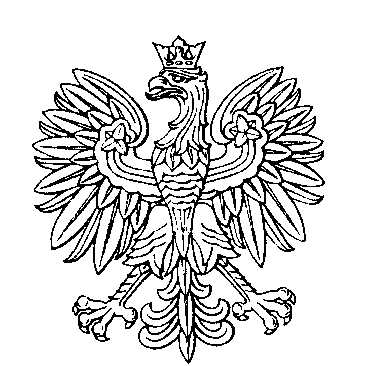 OBWODOWA KOMISJA WYBORCZA NR 2w gminie ZiębiceSKŁAD KOMISJI:Przewodniczący	Ryszard KozłowskiZastępca Przewodniczącego	Dorota ZerbokCZŁONKOWIE: